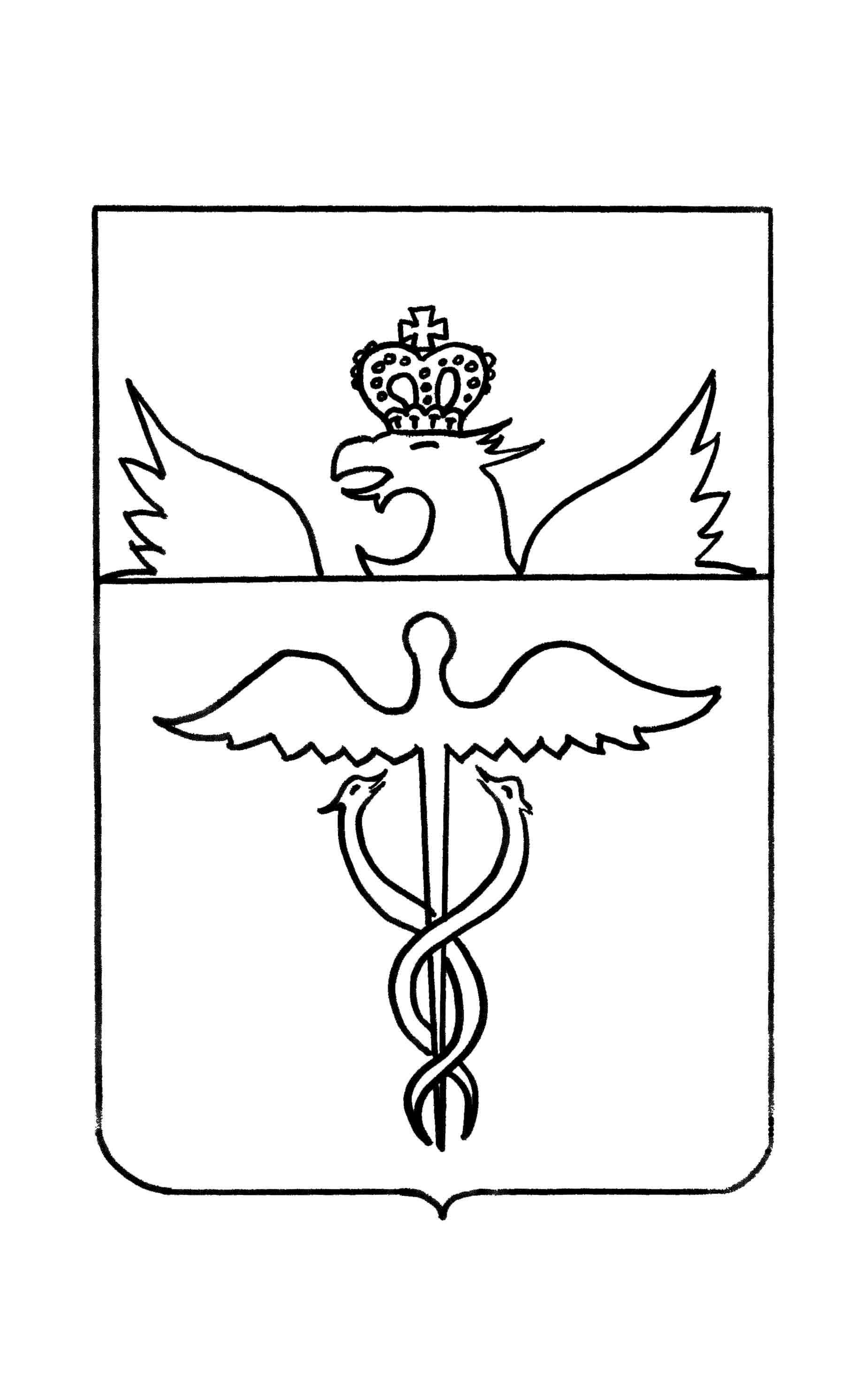 СОВЕТ  НАРОДНЫХ  ДЕПУТАТОВГВАЗДЕНСКОГО СЕЛЬСКОГО  ПОСЕЛЕНИЯБУТУРЛИНОВСКОГО  МУНИЦИПАЛЬНОГО  РАЙОНАВОРОНЕЖСКОЙ  ОБЛАСТИРЕШЕНИЕот  08.11.2019г.  № 118с. ГваздаО внесении изменений в решениеСовета народных депутатов Гвазденского сельского поселения от 29.12.2018г. № 90«Об утверждении бюджета Гвазденскогосельского поселения Бутурлиновскогомуниципального района Воронежской области на 2019 год и плановый период 2020-2021 годов».В соответствии с Бюджетным кодексом Российской Федерации, Федеральным законом от 06.10.2003 г. №131-ФЗ «Об общих принципах организации местного самоуправления в Российской Федерации», руководствуясь Уставом Гвазденского сельского поселения Бутурлиновского муниципального района Воронежской области, а также в целях реализации задач и функций, возложенных на органы местного самоуправления, Совет народных депутатов Гвазденского сельского поселения РЕШИЛ:1. Внести в решение Совета народных депутатов Гвазденского сельского поселения от 29.12.2018г. № 90 «Об утверждении бюджета Гвазденского сельского поселения Бутурлиновского муниципального района Воронежской области на 2019 год и плановый период 2020-2021 годов» следующие изменения:           - в пункте 1.1. слова «в сумме  8392,8 тыс. рублей, в том числе безвозмездные поступления в сумме 5705,8 тыс. рублей» заменить словами «в сумме 8901,3 тыс. рублей, в том числе безвозмездные поступления в сумме 6214,3 тыс. рублей»; - слова «дотации бюджетам на поддержку мер по обеспечению сбалансированности бюджетов 1827,0 тыс. рублей» заменить словами «дотации бюджетам на поддержку мер по обеспечению сбалансированности бюджетов 2426,4 тыс. рублей»;- слова «иные межбюджетные трансферты 2892,0 тыс. рублей» заменить словами «иные межбюджетные трансферты 2801,1 тыс. рублей»;          - в пункте 2 слова «в сумме 9602,4 тыс. рублей» заменить словами «в сумме 10173,3 тыс. рублей».       1.2. Приложение № 1 «Источники внутреннего финансирования дефицита бюджета Гвазденского сельского поселения» изложить в новой редакции согласно приложению № 1 к настоящему решению.       1.3. Приложение № 2 «Поступление доходов бюджета Гвазденского сельского поселения» изложить в новой редакции согласно приложению № 2 к настоящему решению.       1.4. Приложение № 7 «Ведомственная структура расходов бюджета Гвазденского сельского поселения»  изложить в новой редакции согласно приложению № 3 к настоящему решению.       1.5. Приложение № 8 «Распределение бюджетных ассигнований по разделам, подразделам, целевым статьям» изложить в новой редакции согласно приложению № 4 к настоящему решению.       1.6. Приложение № 9 «Распределение бюджетных ассигнований по целевым статьям» изложить в новой редакции согласно приложению № 5 к настоящему решению.2. Опубликовать  настоящее решение в Вестнике муниципальных правовых актов Гвазденского сельского поселения Бутурлиновского муниципального района Воронежской области.3.  Контроль за исполнением настоящего решения оставляю за собой.            Глава Гвазденского сельского поселения 	   Л.М. БогдановаПриложение №1к решению Советанародных депутатовГвазденского сельского поселения                                                                                                       от 08.11.2019года № 118  Источники внутреннего финансирования дефицита бюджета Гвазденского сельского поселения на 2019 год и на плановый период 2020 и 2021 годовСумма (тыс. рублей)              Глава Гвазденского              сельского поселения                                                               Л.М. БогдановаПриложение №2к решению Совета народных депутатовГвазденского сельского поселения                                                                                                      от 08.11.2019 года  № 118      ПОСТУПЛЕНИЕ ДОХОДОВ БЮДЖЕТА ГВАЗДЕНСКОГО  СЕЛЬСКОГО ПОСЕЛЕНИЯ БУТУРЛИНОВСКОГО МУНИЦИПАЛЬНОГО РАЙОНА ВОРОНЕЖСКОЙ ОБЛАСТИ ПО КОДАМ ВИДОВ ДОХОДОВ, ПОДВИДОВ ДОХОДОВ НА 2019 ГОД ПЛАНОВЫЙ ПЕРИОД 2020 И 2021 ГОДОВ.                                                                                                                                                                                                                        (тыс. рублей)Глава Гвазденскогосельского поселения                                                 Л.М. Богданова       Глава Гвазденского        сельского поселения                                  Л.М. Богданова         Глава Гвазденского сельского поселения                           Л.М. Богданова№ п/пНаименованиеКод бюджетной           классификации2019год2020год2021год1234561Источники внутреннего финансирования дефицита бюджета01 00 00 00 00 0000 000-2,60,00,0Бюджетные кредиты от других бюджетов бюджетной системы РФ01 03 00 00 00 0000 000-2,60,00,0Погашение бюджетных кредитов, полученных от других бюджетов бюджетной системы РФ в валюте РФ01 06 01 00 00 0000 800-2,60,00,0Погашение бюджетами сельских поселений кредитов от других бюджетов бюджетной системы РФ в валюте РФ01 03 01 00 10 0000 810-2,60,00,02Изменение остатков средств на счетах по учету средств бюджета01 05 00 00 00 0000 0001274,60,00,02Увеличение остатков средств бюджетов01 05 00 00 00 0000 500-8901,3-6635,1-6739,02Увеличение прочих остатков денежных средств бюджетов поселений01 05 02 01 10 0000 510-8901,3-6635,1-6739,02Уменьшение остатков средств бюджетов01 05 00 00 00 0000 60010175,96635,16739,02Уменьшение прочих остатков денежных средств бюджетов поселений01 05 02 01 10 0000 61010175,96635,16739,0Код показателя Наименование показателя20192020202112345000 8 50 00000 00 0000 000ВСЕГО8901,36635,16739,0000 1 00 00000 00 0000 000НАЛОГОВЫЕ И НЕНАЛОГОВЫЕ  ДОХОДЫ2687,03324,03330,0000 1 01 00000 00 0000 000НАЛОГИ НА ПРИБЫЛЬ, ДОХОДЫ41,043,046,0000 1 01 02000 01 0000 110Налог на доходы физических лиц41,043,046,0000 1 01 02010 01 0000 110Налог на доходы физических лиц с доходов, источником которых является налоговый агент, за исключением доходов, в отношении которых исчисление и уплата налога осуществляются в соответствии со статьями 227, 2271 и 228 Налогового кодекса Российской Федерации41,043,046,0 000 105 00000 00 0000 000 Налоги на совокупный доход125,0130,0133,0000 105 03000 01 0000 110Единый сельскохозяйственный налог125,0130,0133,0000 105 03010 01 0000 110Единый сельскохозяйственный налог125,0130,0133,0000 1 06 00000 00 0000 000НАЛОГИ НА ИМУЩЕСТВО2273,02903,02903,0000 1 06 01000 00 0000 110Налог на имущество физических лиц100,0100,0100,0000 1 06 01030 10 0000 110Налог на имущество физических лиц, взимаемый по ставкам, применяемым к объектам налогообложения, расположенным в границах сельских поселений100,0100,0100,0000 1 06 06000 00 0000 110Земельный налог2173,02803,02803,0000 1 06 06030 00 0000 110Земельный налог с организаций513,0833,0633,0000 1 06 06033 10 0000 110Земельный налог с организаций, обладающих земельным участком, расположенным в границах сельских поселений513,0833,0633,0000 1 06 06040 00 0000 110Земельный налог с физических лиц1660,01970,01970,0000 1 06 06043 10 0000 110Земельный налог с физических лиц, обладающих земельным участком, расположенным в границах сельских поселений1660,01970,01970,0000 1 08 00000 00 0000 000ГОСУДАРСТВЕННАЯ ПОШЛИНА4,04,04,0000 1 08 04000 01 0000 110Государственная пошлина за совершение нотариальных действий (за исключением действий, совершаемых консульскими учреждениями Российской Федерации)4,04,04,0000 1 08 04020 01 0000 110Государственная пошлина за совершение нотариальных действий должностными лицами органов местного самоуправления, уполномоченными в соответствии с законодательными актами Российской Федерации на совершение нотариальных действий4,04,04,0000 1 11 00000 00 0000 000ДОХОДЫ ОТ ИСПОЛЬЗОВАНИЯ ИМУЩЕСТВА, НАХОДЯЩЕГОСЯ В ГОСУДАРСТВЕННОЙ И МУНИЦИПАЛЬНОЙ СОБСТВЕННОСТИ234,0234,0234,0000 1 11 05000 00 0000 120Доходы, получаемые в виде арендной либо иной платы за передачу в возмездное пользование государственного и муниципального имущества (за исключением имущества бюджетных и автономных учреждений, а также имущества государственных и муниципальных унитарных предприятий, в том числе казенных)234,0234,0234,0000 1 11 050200 00 0000 120Доходы, получаемые в виде арендной платы за земли после разграничения государственной собственности на землю, а также средства от продажи права на заключение договоров аренды указанных земельных участков (за исключением земельных участков бюджетных и автономных учреждений)234,0234,0234,0000 1 11 050251 00 0000 120Доходы, получаемые в виде арендной платы, а также средства от продажи права на заключение договоров аренды за земли, находящиеся в собственности сельских поселений (за исключением земельных участков муниципальных бюджетных и автономных учреждений)234,0234,0234,0000 1 13 00000 00 0000 000Доходы от оказания платных услуг10,010,010,0000 1 13 01000 00 0000 130Прочие доходы от оказания платных услуг (работ)10,010,010,0000  1 13 01995 10 0000 130Прочие доходы от оказания платных услуг (работ) получателями средств бюджетов сельских поселений10,010,010,0000 2 02 00000 00 0000 000БЕЗВОЗМЕЗДНЫЕ ПОСТУПЛЕНИЯ ОТ  ДРУГИХ БЮДЖЕТОВ БЮДЖЕТНОЙ СИСТЕМЫ РФ     6214,33311,13409,0000 2 02 10000 00 0000 150Дотации бюджетам субъектов Российской Федерации и муниципальных образований3334,4587,0591,0000 2 02 15001 00 0000 150Дотации на выравнивание бюджетной обеспеченности908,0587,0591,0000 2 02 15001 10 0000 150Дотации бюджетам сельских поселений на выравнивание бюджетной обеспеченности908,0587,0591,0000 2 02 15002 00 0000 150Дотации бюджетам на поддержку мер по обеспечению сбалансированности бюджетов2426,40,00,0000 2 02 15002 10 0000 150Дотации бюджетам сельских поселений на поддержку мер по обеспечению сбалансированности бюджетов2426,40,00,0000 2 02 30000 00 0000 150Субвенции бюджетам субъектов Российской Федерации и муниципальных образований78,878,881,3000 2 02 35118 10 0000 150Субвенции бюджетам сельских поселений на осуществление первичного воинского учета на территориях, где отсутствуют военные комиссариаты78,878,881,3000 2 02 40000 00 0000 150Иные межбюджетные трансферты2801,12645,32736,7000 2 02 40014 00 0000 150Межбюджетные трансферты, передаваемые бюджетам муниципальных образований на осуществление части полномочий по решению вопросов местного значения в соответствии с заключенными соглашениями2468,32645,32736,7000 2 02 40014 10 0000 150Межбюджетные трансферты,   передаваемые бюджетам сельских поселений из бюджетов муниципальных районов на осуществление части полномочий по решению вопросов местного значения в соответствии с заключенными соглашениями2468,32645,32736,7000 2 02 45160 00 0000 150Межбюджетные трансферты, передаваемые бюджетам для компенсации дополнительных расходов, возникших в результате решений, принятых органами власти другого уровня1,90,00,0000 2 02 45160 10 0000 150Межбюджетные трансферты, передаваемые бюджетам сельских поселений для компенсации дополнительных расходов, возникших в результате решений, принятых органами власти другого уровня1,90,00,0000 2 02 49999 00 0000 150Прочие межбюджетные трансферты, передаваемые бюджетам330,90,00,0000 2 02 49999 10 0000 150Прочие межбюджетные трансферты, передаваемые бюджетам сельских поселений330,90,00,0                        Приложение 3                   к решению Совета                  народных депутатов             Гвазденского сельского                           поселения                                         от  08.11.2019 г.  № 118                              Приложение 3                   к решению Совета                  народных депутатов             Гвазденского сельского                           поселения                                         от  08.11.2019 г.  № 118                              Приложение 3                   к решению Совета                  народных депутатов             Гвазденского сельского                           поселения                                         от  08.11.2019 г.  № 118                              Приложение 3                   к решению Совета                  народных депутатов             Гвазденского сельского                           поселения                                         от  08.11.2019 г.  № 118                              Приложение 3                   к решению Совета                  народных депутатов             Гвазденского сельского                           поселения                                         от  08.11.2019 г.  № 118                              Приложение 3                   к решению Совета                  народных депутатов             Гвазденского сельского                           поселения                                         от  08.11.2019 г.  № 118                              Приложение 3                   к решению Совета                  народных депутатов             Гвазденского сельского                           поселения                                         от  08.11.2019 г.  № 118                              Приложение 3                   к решению Совета                  народных депутатов             Гвазденского сельского                           поселения                                         от  08.11.2019 г.  № 118                              Приложение 3                   к решению Совета                  народных депутатов             Гвазденского сельского                           поселения                                         от  08.11.2019 г.  № 118                              Приложение 3                   к решению Совета                  народных депутатов             Гвазденского сельского                           поселения                                         от  08.11.2019 г.  № 118                              Приложение 3                   к решению Совета                  народных депутатов             Гвазденского сельского                           поселения                                         от  08.11.2019 г.  № 118                              Приложение 3                   к решению Совета                  народных депутатов             Гвазденского сельского                           поселения                                         от  08.11.2019 г.  № 118                              Приложение 3                   к решению Совета                  народных депутатов             Гвазденского сельского                           поселения                                         от  08.11.2019 г.  № 118                              Приложение 3                   к решению Совета                  народных депутатов             Гвазденского сельского                           поселения                                         от  08.11.2019 г.  № 118                              Приложение 3                   к решению Совета                  народных депутатов             Гвазденского сельского                           поселения                                         от  08.11.2019 г.  № 118                              Приложение 3                   к решению Совета                  народных депутатов             Гвазденского сельского                           поселения                                         от  08.11.2019 г.  № 118                              Приложение 3                   к решению Совета                  народных депутатов             Гвазденского сельского                           поселения                                         от  08.11.2019 г.  № 118                              Приложение 3                   к решению Совета                  народных депутатов             Гвазденского сельского                           поселения                                         от  08.11.2019 г.  № 118                              Приложение 3                   к решению Совета                  народных депутатов             Гвазденского сельского                           поселения                                         от  08.11.2019 г.  № 118                              Приложение 3                   к решению Совета                  народных депутатов             Гвазденского сельского                           поселения                                         от  08.11.2019 г.  № 118                              Приложение 3                   к решению Совета                  народных депутатов             Гвазденского сельского                           поселения                                         от  08.11.2019 г.  № 118                              Приложение 3                   к решению Совета                  народных депутатов             Гвазденского сельского                           поселения                                         от  08.11.2019 г.  № 118      Ведомственная структура расходов бюджета Гвазденского сельского поселенияВедомственная структура расходов бюджета Гвазденского сельского поселенияВедомственная структура расходов бюджета Гвазденского сельского поселенияВедомственная структура расходов бюджета Гвазденского сельского поселенияВедомственная структура расходов бюджета Гвазденского сельского поселенияВедомственная структура расходов бюджета Гвазденского сельского поселенияВедомственная структура расходов бюджета Гвазденского сельского поселенияВедомственная структура расходов бюджета Гвазденского сельского поселенияВедомственная структура расходов бюджета Гвазденского сельского поселенияВедомственная структура расходов бюджета Гвазденского сельского поселенияВедомственная структура расходов бюджета Гвазденского сельского поселенияВедомственная структура расходов бюджета Гвазденского сельского поселенияВедомственная структура расходов бюджета Гвазденского сельского поселенияВедомственная структура расходов бюджета Гвазденского сельского поселенияВедомственная структура расходов бюджета Гвазденского сельского поселенияВедомственная структура расходов бюджета Гвазденского сельского поселенияВедомственная структура расходов бюджета Гвазденского сельского поселенияна 2019г. и на плановый период 2020 и 2021 годовна 2019г. и на плановый период 2020 и 2021 годовна 2019г. и на плановый период 2020 и 2021 годовна 2019г. и на плановый период 2020 и 2021 годовна 2019г. и на плановый период 2020 и 2021 годовна 2019г. и на плановый период 2020 и 2021 годовна 2019г. и на плановый период 2020 и 2021 годовна 2019г. и на плановый период 2020 и 2021 годовна 2019г. и на плановый период 2020 и 2021 годовна 2019г. и на плановый период 2020 и 2021 годовна 2019г. и на плановый период 2020 и 2021 годовна 2019г. и на плановый период 2020 и 2021 годовна 2019г. и на плановый период 2020 и 2021 годовна 2019г. и на плановый период 2020 и 2021 годовна 2019г. и на плановый период 2020 и 2021 годовна 2019г. и на плановый период 2020 и 2021 годовНаименованиеГРБСРзПРПРЦСРЦСРЦСРВРВРСумма                                         (тыс. рублей)Сумма                                         (тыс. рублей)Сумма                                         (тыс. рублей)Сумма                                         (тыс. рублей)Сумма                                         (тыс. рублей)НаименованиеГРБСРзПРПРЦСРЦСРЦСРВРВР2019 год2020 год2020 год2020 год2021 год123445556678889ВСЕГО10173,36473,96473,96473,96481,2Администрация Гвазденского сельского поселения Бутурлиновского муниципального района Воронежской области91410173,36473,96473,96473,96481,2ОБЩЕГОСУДАРСТВЕННЫЕ ВОПРОСЫ9140100002669,81710,631710,631710,631738,93Функционирование высшего должностного лица субъекта Российской Федерации и муниципального образования914010202669,0669,0669,0669,0669,0Муниципальная программа Гвазденского сельского поселения Бутурлиновского муниципального района Воронежской области "Развитие органов местного самоуправления и эффективное управление финансами Гвазденского сельского поселения "91401020285 0 00 00000 85 0 00 00000 85 0 00 00000 669,0669,0669,0669,0669,0Подпрограмма "Обеспечение реализации муниципальной программы"91401020285 3 00 00000 85 3 00 00000 85 3 00 00000 669,0669,0669,0669,0669,0Основное мероприятие "Финансовое обеспечение деятельности главы Гвазденского сельского поселения" 91401020285 3 01 00000 85 3 01 00000 85 3 01 00000 669,0669,0669,0669,0669,0Расходы на обеспечение функций главы поселения (Расходы на выплаты персоналу в целях обеспечения выполнения функций муниципальными органами)91401020285 3 01 92020 85 3 01 92020 85 3 01 92020 100100669,0669,0669,0669,0669,0Функционирование высшего правительства РФ, высших исполнительных органов государственной власти субъектов  РФ, местных администраций 9140104041719,81040,631040,631040,631068,93Муниципальная программа Гвазденского сельского поселения Бутурлиновского муниципального района Воронежской области "Развитие органов местного самоуправления и эффективное управление финансами Гвазденского сельского поселения " 91401040485 0 00 0000085 0 00 0000085 0 00 000001719,81040,631040,631040,631068,93Подпрограмма «Обеспечение реализации муниципальной программы»91401040485 3 00 0000085 3 00 0000085 3 00 000001719,81040,631040,631040,631068,93Основное мероприятие "Финансовое обеспечение деятельности органов местного самоуправления"91401040485 3 02 00000 85 3 02 00000 85 3 02 00000 1719,81040,631040,631040,631068,93Расходы на обеспечение функций  органов местного самоуправления (Расходы на выплаты персоналу в целях обеспечения выполнения функций муниципальными органами)91401040485 3 02 9201085 3 02 9201085 3 02 92010100100830,0830,0830,0830,0830,0Расходы на обеспечение функций  органов местного самоуправления (Закупка товаров, работ и услуг для муниципальных нужд)91401040485 3 02 9201085 3 02 9201085 3 02 92010200200872,8174,4174,4174,4202,7Расходы на обеспечение функций  органов местного самоуправления (Иные бюджетные ассигнования)91401040485 3 02 9201085 3 02 9201085 3 02 9201080080017,00,00,00,00,0Муниципальная программа Гвазденского сельского  поселения Бутурлиновского муниципального района Воронежской области "Развитие органов местного самоуправления и эффективное управление финансами Гвазденского сельского поселения"91401070785 0 00 0000085 0 00 0000085 0 00 00000280,00,00,00,00,0Подпрограмма "Управление муниципальными финансами"91401070785 1 00 0000085 1 00 0000085 1 00 00000280,00,00,00,00,0Основное мероприятие "Обеспечение проведения выборов"91401070785 1 01 0000085 1 01 0000085 1 01 00000280,00,00,00,00,0Проведение выборов в Совет народных депутатов Гвазденского сельского поселения (Закупка товаров, работ и услуг для муниципальных нужд)91401070785 1 01 9011085 1 01 9011085 1 01 90110200200280,00,00,00,00,0Резервные фонды9140111111,01,01,01,01,0Муниципальная программа Гвазденского сельского  поселения Бутурлиновского муниципального района Воронежской области "Развитие органов местного самоуправления и эффективное управление финансами Гвазденского сельского поселения"91401111185 0 00 0000085 0 00 0000085 0 00 000001,01,01,01,01,0Подпрограмма "Управление муниципальными финансами"91401111185 1 00 0000085 1 00 0000085 1 00 000001,01,01,01,01,0Основное мероприятие "Резервный фонд администрации Гвазденского сельского поселения"91401111185 1 02 0000085 1 02 0000085 1 02 000001,01,01,01,01,0Резервный фонд администрации Гвазденского сельского поселения (проведение аварийно-восстановительных работ и иных мероприятий, связанных с предупреждением и ликвидацией последствий стихийных бедствий и других чрезвычайных ситуаций) (Иные бюджетные ассигнования)91401111185 1 02 2057085 1 02 2057085 1 02 205708008001,01,01,01,01,0НАЦИОНАЛЬНАЯ ОБОРОНА91402000078,878,878,878,881,3Мобилизационная и вневойсковая подготовка91402030378,878,878,878,881,3Муниципальная программа Гвазденского сельского поселения Бутурлиновского муниципального района Воронежской области "Развитие органов местного самоуправления и эффективное управление финансами Гвазденского сельского поселения "91402030385 0 00 0000085 0 00 0000085 0 00 0000078,878,878,878,881,3Подпрограмма "Организация первичного воинского учета на территории Гвазденского  сельского поселения"91402030385 2 00 0000085 2 00 0000085 2 00 0000078,878,878,878,881,3Основное мероприятие "Осуществление первичного воинского учета на территориях, где отсутствуют военные комиссариаты"91402030385 2 01 0000085 2 01 0000085 2 01 0000078,878,878,878,881,3Расходы за счет субвенций на осуществление первичного воинского учета на территориях, где отсутствуют военные комиссариаты. (Расходы на выплаты персоналу в целях обеспечения выполнения функций муниципальными органами)91402030385 2 01 5118085 2 01 5118085 2 01 5118010010070,570,570,570,573,0Расходы за счет субвенций на осуществление первичного воинского учета на территориях, где отсутствуют военные комиссариаты (Закупка товаров, работ и услуг для муниципальных нужд)91402030385 2 01 5118085 2 01 5118085 2 01 511802002008,38,38,38,38,3НАЦИОНАЛЬНАЯ БЕЗОПАСНОСТЬ И ПРАВООХРАНИТЕЛЬНАЯ ДЕЯТЕЛЬНОСТЬ914030000106,2104,3104,3104,30,0Защита населения и территории от чрезвычайных ситуаций природного и техногенного характера, гражданская оборона.914031010106,2104,3104,3104,30,0Муниципальная программа Гвазденского сельского поселения Бутурлиновского муниципального района Воронежской области "Социально-экономическое развитие Гвазденского  сельского поселения"91403101084  0 00 0000084  0 00 0000084  0 00 00000106,2104,3104,3104,30,0Подпрограмма "Предупреждение и ликвидация последствий чрезвычайных ситуаций и стихийных бедствий, гражданская оборона, обеспечение первичных мер пожарной безопасности на территории Гвазденского  сельского поселения"91403101084 1 00 0000084 1 00 0000084 1 00 00000106,2104,3104,3104,30,0Основное мероприятие "Мероприятия в сфере защиты населения от чрезвычайных ситуаций и пожаров"91403101084 1 01 0000084 1 01 0000084 1 01 00000106,2104,3104,3104,30,0Мероприятия в сфере защиты населения от чрезвычайных ситуаций и пожаров (Закупка товаров, работ и услуг для муниципальных нужд)91403101084 1 01 9143084 1 01 9143084 1 01 91430600600106,2104,3104,3104,30,0НАЦИОНАЛЬНАЯ ЭКОНОМИКА9140400003660,02354,32354,32354,32445,7Муниципальная программа Гвазденского сельского поселения  Бутурлиновского муниципального района Воронежской области «Социально-экономическое развитие Гвазденского  сельского поселения»9140401019,00,00,00,00,0Подпрограмма «Развитие национальной экономики Гвазденского сельского поселения»91404010184 4 00 0000084 4 00 0000084 4 00 000009,00,00,00,00,0Основное мероприятие «Организация проведения оплачиваемых общественных работ»91404010184 4 02 0000084 4 02 0000084 4 02 000009,00,00,00,00,0Расходы бюджета поселения на организацию проведения оплачиваемых работ (Закупка товаров, работ и услуг для муниципальных нужд)91404010184 4 02 9843084 4 02 9843084 4 02 984302002009,00,00,00,00,0Дорожное хозяйство (дорожные фонды)9140409093352,02354,32354,32354,32445,7Муниципальная программа Гвазденского сельского поселения  Бутурлиновского муниципального района Воронежской области «Социально-экономическое развитие Гвазденского  сельского поселения»91404090984 0 00 0000084 0 00 0000084 0 00 000003352,02354,32354,32354,32445,7Подпрограмма «Развитие национальной экономики Гвазденского сельского поселения»91404090984 4 00 0000084 4 00 0000084 4 00 000003352,02354,32354,32354,32445,7Основное мероприятие «Мероприятие по развитию сети автомобильных дорог общего пользования местного значения Гвазденского сельского поселения»91404090984 4 01 0000084 4 01 0000084 4 01 000003352,02354,32354,32354,32445,7Мероприятие по развитию сети автомобильных дорог общего пользования местного значения сельского поселения (Закупка товаров, работ и услуг для муниципальных нужд)91404090984 4 01 91290 84 4 01 91290 84 4 01 91290 2002003352,02354,32354,32354,32445,7Другие вопросы в области национальной экономики914041212299,00,00,00,00,0Муниципальная программа Гвазденского сельского поселения  Бутурлиновского муниципального района Воронежской области «Социально-экономическое развитие Гвазденского  сельского поселения»91404121284 0 00 0000084 0 00 0000084 0 00 00000299,00,00,00,00,0Подпрограмма «Развитие национальной экономики Гвазденского сельского поселения»91404121284 4 00 0000084 4 00 0000084 4 00 00000299,00,00,00,00,0Основное мероприятие «Мероприятия по градостроительной деятельности»91404121284 4 02 0000084 4 02 0000084 4 02 00000299,00,00,00,00,0Расходы бюджета на мероприятия по развитию градостроительной деятельности 91404121284 4 02 9085084 4 02 9085084 4 02 90850200200299,00,00,00,00,0ЖИЛИЩНО-КОММУНАЛЬНОЕ ХОЗЯЙСТВО914050000520,6103,67103,67103,6752,17Благоустройство914050303520,6103,67103,67103,6752,17Муниципальная программа Гвазденского сельского поселения Бутурлиновского муниципального района Воронежской области "Социально-экономическое развитие Гвазденского сельского поселения"91405030384 0 00 0000084 0 00 0000084 0 00 00000520,6103,67103,67103,6752,17Подпрограмма "Организация благоустройства в границах территории  Гвазденского  сельского поселения"91405030384 2 00 0000084 2 00 0000084 2 00 00000520,6103,67103,67103,6752,17Основное мероприятие "Организация уличного освещения"91405030384 2 01 0000084 2 01 0000084 2 01 00000429,292,1792,1792,1745,67Расходы на уличное освещение (Закупка товаров, работ и услуг для муниципальных нужд)91405030384 2 01 9001084 2 01 9001084 2 01 90010200200307,092,1792,1792,1745,67Расходы по уличному освещению по софинансированию91405030384 2 01 S867084 2 01 S867084 2 01 S8670200200122,20,00,00,00,0Основное мероприятие "Озеленение сельского поселения"91405030384 2 03 0000084 2 03 0000084 2 03 000000,01,01,01,00,0Расходы на мероприятия по озеленению (Закупка товаров, работ и услуг для муниципальных нужд)91405030384 2 03 9003084 2 03 9003084 2 03 900302002000,01,01,01,00,0Основное мероприятие "Организация и содержание мест захоронения"91405030384 2 04 0000084 2 04 0000084 2 04 0000024,31,01,01,01,0Организация и содержание мест захоронения (Закупка товаров, работ и услуг для муниципальных нужд)91405030384 2 04 9004084 2 04 9004084 2 04 9004020020024,31,01,01,01,0Основное мероприятие "Мероприятия по благоустройству сельского поселения"91405030384 2 05 0000084 2 05 0000084 2 05 0000067,19,59,59,55,5Прочие мероприятия по благоустройству (Закупка товаров, работ и услуг для муниципальных нужд)91405030384 2 05 9005084 2 05 9005084 2 05 9005020020067,19,59,59,55,5КУЛЬТУРА, КИНЕМАТОГРАФИЯ9140800002864,71852,31852,31852,31893,2Муниципальное казенное учреждение «Социально-культурный центр «ИМПУЛЬС»9140801012864,71852,31852,31852,31893,2Муниципальная программа Гвазденского сельского поселения Бутурлиновского муниципального района Воронежской области "Развитие в сфере культуры в  Гвазденском сельском поселении"91408010111 1 00 0000011 1 00 0000011 1 00 000002864,71852,31852,31852,31893,2Основное мероприятие "Культурно-досуговая  деятельность и развитие народного творчества"91408010111 1 01 0000011 1 01 0000011 1 01 000002573,71561,31561,31561,31602,2Расходы на обеспечение деятельности (оказание услуг) муниципальных учреждений (Расходы на выплаты персоналу в целях обеспечения выполнения функций казенными учреждениями)91408010111 1 01 0059011 1 01 0059011 1 01 005901001001063,0 1062,0 1062,0 1062,01062,0Расходы на обеспечение деятельности (оказание услуг) муниципальных учреждений (Закупка товаров, работ и услуг для муниципальных нужд)91408010111 1 01 0059011 1 01 0059011 1 01 00590200200768,499,399,399,3110,2Расходы на обеспечение деятельности (оказание услуг) муниципальных учреждений (Иные бюджетные ассигнования)91408010111 1 01 0059011 1 01 0059011 1 01 00590800800682,6400,0400,0400,0430,0Субсидии бюджетам поселений на поддержку отрасли культуры91408010111 1 01 L519011 1 01 L519011 1 01 L519030030059,30,00,00,00,0Иные межбюджетные трансферты на поддержку отрасли культуры91408010111 1 01 L 519011 1 01 L 519011 1 01 L 51905005000,40,00,00,00,0Основное мероприятие “Проведение мероприятий в сфере культуры”91408010111 1 02 0000011 1 02 0000011 1 02 00000291,0291,0291,0291,0291,0Выполнение других расходных обязательств91408010111 1 02 9020011 1 02 9020011 1 02 90200100100291,0291,0291,0291,0291,0ЗДРАВООХРАНЕНИЕ91409000041,036,436,436,436,4Санитарно-эпидемиологическое благополучие91409070741,036,436,436,436,4Муниципальная программа Гвазденского  сельского поселения Бутурлиновского муниципального района Воронежской области "Социально-экономическое развитие Гвазденского сельского поселения"91409070784 0 00 0000084 0 00 0000084 0 00 0000041,036,436,436,436,4Подпрограмма "Санитарно-эпидемиологическое благополучие территории Гвазденского сельского поселения"91409070784 5 00 0000084 5 00 0000084 5 00 0000041,036,436,436,436,4Основное мероприятие "Санитарно-эпидемиологическое благополучие территории Гвазденского сельского поселения"91409070784 5 01 0000084 5 01 0000084 5 01 0000041,036,436,436,436,4Выполнение других расходных обязательств91409070784 5 01 9020084 5 01 9020084 5 01 9020020020041,036,436,436,436,4СОЦИАЛЬНАЯ ПОЛИТИКА914100000195,8232,5232,5232,5232,5Пенсионное обеспечение914100101195,8232,5232,5232,5232,5Муниципальная программа Гвазденского  сельского поселения Бутурлиновского муниципального района Воронежской области "Социально-экономическое развитие Гвазденского сельского поселения"91410010184 0 00 0000084 0 00 0000084 0 00 00000195,8232,5232,5232,5232,5Подпрограмма "Социальная политика Гвазденского сельского поселения"91410010184 3 00 0000084 3 00 0000084 3 00 00000195,8232,5232,5232,5232,5Основное мероприятие "Пенсионное обеспечение муниципальных служащих"91410010184 3 01 0000084 3 01 0000084 3 01 00000195,8232,5232,5232,5232,5Доплаты к пенсиям  муниципальных служащих (Социальное обеспечение и иные выплаты населению)91410010184 3 01 9047084 3 01 9047084 3 01 90470300300195,8232,5232,5232,5232,5ОБСЛУЖИВАНИЕ ГОСУДАРСТВЕННОГО И МУНИЦИПАЛЬНОГО ДОЛГА9141300000,21,01,01,01,0Обслуживание государственного внутреннего и муниципального долга9141301010,21,01,01,01,0Муниципальная программа Гвазденского сельского поселения Бутурлиновского муниципального района Воронежской области "Развитие органов местного самоуправления и эффективное управление финансами Гвазденского сельского поселения "91413010185 0 00 0000085 0 00 0000085 0 00 000000,21,01,01,01,0Подпрограмма «Управление муниципальными финансами»91413010185 1 00 0000085 1 00 0000085 1 00 000000,21,01,01,01,0Основное мероприятие «Финансовое обеспечение деятельности администрации Гвазденского сельского поселения»91413010185 1 01 0000085 1 01 0000085 1 01 000000,21,01,01,01,0Процентные платежи по муниципальному долгу (Обслуживание государственного долга)91413010185 1 01 2788085 1 01 2788085 1 01 278807007000,21,01,01,01,0МЕЖБЮДЖЕТНЫЕ ТРАНСФЕРТЫ ОБЩЕГО ХАРАКТЕРА БЮДЖЕТАМ БЮДЖЕТНОЙ СИСТЕМЫ  РФ91414000036,236,236,236,236,2Прочие межбюджетные трансферты общего характера91414030336,236,236,236,236,2Муниципальная программа Гвазденского  сельского поселения Бутурлиновского муниципального района Воронежской области "Социально-экономическое развитие Гвазденского сельского поселения"91414030384 0 00 0000084 0 00 0000084 0 00 000005,35,35,35,35,3Подпрограмма «Развитие национальной экономики Гвазденского сельского поселения»91414030384 4 00 0000084 4 00 0000084 4 00 000005,35,35,35,35,3Основное мероприятие «Мероприятия по градостроительной деятельности»91414030384 4 02 0000084 4 02 0000084 4 02 000003,93,93,93,93,9Закупка товаров, работ и услуг по градостроительной деятельности91414030384 4 02 9020084 4 02 9020084 4 02 902005005003,93,93,93,93,9Основное мероприятие «Организация жилищного контроля»91414030384 4 04 0000084 4 04 0000084 4 04 000001,41,41,41,41,4Финансирование переданных полномочий по жилищному контролю91414030384 4 04 9020084 4 04 9020084 4 04 902005005001,41,41,41,41,4Муниципальная программа Гвазденского сельского поселения Бутурлиновского муниципального района Воронежской области "Развитие органов местного самоуправления и эффективное управление финансами Гвазденского сельского поселения "91414030385 0 00 0000085 0 00 0000085 0 00 0000030,930,930,930,930,9Подпрограмма «Обеспечение реализации муниципальной программы»91414030385 3 00 0000085 3 00 0000085 3 00 0000030,930,930,930,930,9Основное мероприятие "Финансовое обеспечение деятельности органов местного самоуправления"91414030385 3 02 0000085 3 02 0000085 3 02 0000030,930,930,930,930,9Выполнение других расходных обязательств91414030385 3 02 9020085 3 02 9020085 3 02 9020050050030,930,930,930,930,9Глава Гвазденскогосельского поселенияЛ.М. БогдановаЛ.М. БогдановаЛ.М. БогдановаЛ.М. БогдановаЛ.М. БогдановаЛ.М. БогдановаЛ.М. Богданова                           Приложение  4                        к решению Совета                                                                                       народных депутатов      Гвазденского сельского поселения   от  08.11.2019г.  № 118                              Приложение  4                        к решению Совета                                                                                       народных депутатов      Гвазденского сельского поселения   от  08.11.2019г.  № 118                              Приложение  4                        к решению Совета                                                                                       народных депутатов      Гвазденского сельского поселения   от  08.11.2019г.  № 118                              Приложение  4                        к решению Совета                                                                                       народных депутатов      Гвазденского сельского поселения   от  08.11.2019г.  № 118                              Приложение  4                        к решению Совета                                                                                       народных депутатов      Гвазденского сельского поселения   от  08.11.2019г.  № 118                              Приложение  4                        к решению Совета                                                                                       народных депутатов      Гвазденского сельского поселения   от  08.11.2019г.  № 118                              Приложение  4                        к решению Совета                                                                                       народных депутатов      Гвазденского сельского поселения   от  08.11.2019г.  № 118   Распределение бюджетных ассигнований по разделам, подразделам,Распределение бюджетных ассигнований по разделам, подразделам,Распределение бюджетных ассигнований по разделам, подразделам,Распределение бюджетных ассигнований по разделам, подразделам,Распределение бюджетных ассигнований по разделам, подразделам,Распределение бюджетных ассигнований по разделам, подразделам,Распределение бюджетных ассигнований по разделам, подразделам,Распределение бюджетных ассигнований по разделам, подразделам,Распределение бюджетных ассигнований по разделам, подразделам,Распределение бюджетных ассигнований по разделам, подразделам,Распределение бюджетных ассигнований по разделам, подразделам,Распределение бюджетных ассигнований по разделам, подразделам,целевым статьям (муниципальным программам Гвазденского сельскогоцелевым статьям (муниципальным программам Гвазденского сельскогоцелевым статьям (муниципальным программам Гвазденского сельскогоцелевым статьям (муниципальным программам Гвазденского сельскогоцелевым статьям (муниципальным программам Гвазденского сельскогоцелевым статьям (муниципальным программам Гвазденского сельскогоцелевым статьям (муниципальным программам Гвазденского сельскогоцелевым статьям (муниципальным программам Гвазденского сельскогоцелевым статьям (муниципальным программам Гвазденского сельскогоцелевым статьям (муниципальным программам Гвазденского сельскогоцелевым статьям (муниципальным программам Гвазденского сельскогоцелевым статьям (муниципальным программам Гвазденского сельскогопоселения Бутурлиновского муниципального района Воронежской области),группам видов расходов  классификации расходов бюджетапоселения Бутурлиновского муниципального района Воронежской области),группам видов расходов  классификации расходов бюджетапоселения Бутурлиновского муниципального района Воронежской области),группам видов расходов  классификации расходов бюджетапоселения Бутурлиновского муниципального района Воронежской области),группам видов расходов  классификации расходов бюджетапоселения Бутурлиновского муниципального района Воронежской области),группам видов расходов  классификации расходов бюджетапоселения Бутурлиновского муниципального района Воронежской области),группам видов расходов  классификации расходов бюджетапоселения Бутурлиновского муниципального района Воронежской области),группам видов расходов  классификации расходов бюджетапоселения Бутурлиновского муниципального района Воронежской области),группам видов расходов  классификации расходов бюджетапоселения Бутурлиновского муниципального района Воронежской области),группам видов расходов  классификации расходов бюджетапоселения Бутурлиновского муниципального района Воронежской области),группам видов расходов  классификации расходов бюджетапоселения Бутурлиновского муниципального района Воронежской области),группам видов расходов  классификации расходов бюджетапоселения Бутурлиновского муниципального района Воронежской области),группам видов расходов  классификации расходов бюджета                 Гвазденского сельского поселения на 2019 год                     плановый период 2020 и 2021 годов.                 Гвазденского сельского поселения на 2019 год                     плановый период 2020 и 2021 годов.                 Гвазденского сельского поселения на 2019 год                     плановый период 2020 и 2021 годов.                 Гвазденского сельского поселения на 2019 год                     плановый период 2020 и 2021 годов.                 Гвазденского сельского поселения на 2019 год                     плановый период 2020 и 2021 годов.                 Гвазденского сельского поселения на 2019 год                     плановый период 2020 и 2021 годов.                 Гвазденского сельского поселения на 2019 год                     плановый период 2020 и 2021 годов.                 Гвазденского сельского поселения на 2019 год                     плановый период 2020 и 2021 годов.                 Гвазденского сельского поселения на 2019 год                     плановый период 2020 и 2021 годов.                 Гвазденского сельского поселения на 2019 год                     плановый период 2020 и 2021 годов.НаименованиеНаименованиеРзРзПРПРЦСРВРСумма                                   (тыс. рублей)Сумма                                   (тыс. рублей)Сумма                                   (тыс. рублей)Сумма                                   (тыс. рублей)Сумма                                   (тыс. рублей)НаименованиеНаименованиеРзРзПРПРЦСРВР2019 год2020год2020год2021 год2021 год1122334567788ВСЕГОВСЕГО10173,36473,96473,96481,26481,2ОБЩЕГОСУДАРСТВЕННЫЕ ВОПРОСЫОБЩЕГОСУДАРСТВЕННЫЕ ВОПРОСЫ010100002669,81710,631710,631738,931738,93Функционирование высшего должностного лица субъекта Российской Федерации и муниципального образованияФункционирование высшего должностного лица субъекта Российской Федерации и муниципального образования01010202669,0669,0669,0669,0669,0Муниципальная программа Гвазденского сельского  поселения Бутурлиновского муниципального района Воронежской области "Развитие органов местного самоуправления и эффективное управление финансами Гвазденского сельского поселения"Муниципальная программа Гвазденского сельского  поселения Бутурлиновского муниципального района Воронежской области "Развитие органов местного самоуправления и эффективное управление финансами Гвазденского сельского поселения"0101020285 0 00 00000 669,0669,0669,0669,0669,0Подпрограмма "Обеспечение реализации муниципальной программы"Подпрограмма "Обеспечение реализации муниципальной программы"0101020285 3 00 00000 669,0669,0669,0669,0669,0Основное мероприятие "Финансовое обеспечение деятельности главы Гвазденского сельского поселения”Основное мероприятие "Финансовое обеспечение деятельности главы Гвазденского сельского поселения”0101020285 3 01 00000 669,0669,0669,0669,0669,0Расходы на обеспечение функций главы поселения (Расходы на выплаты персоналу в целях обеспечения выполнения функций муниципальными органами)Расходы на обеспечение функций главы поселения (Расходы на выплаты персоналу в целях обеспечения выполнения функций муниципальными органами)0101020285 3 01 92020 100669,0669,0669,0669,0669,0Функционирование Правительства Российской Федерации, высших исполнительных органов государственной власти субъектов Российской Федерации, местных администрацийФункционирование Правительства Российской Федерации, высших исполнительных органов государственной власти субъектов Российской Федерации, местных администраций010104041719,81040,631040,631068,931068,93Муниципальная программа Гвазденского сельского  поселения Бутурлиновского муниципального района Воронежской области "Развитие органов местного самоуправления и эффективное управление финансами Гвазденского сельского поселения"Муниципальная программа Гвазденского сельского  поселения Бутурлиновского муниципального района Воронежской области "Развитие органов местного самоуправления и эффективное управление финансами Гвазденского сельского поселения"0101040485 0 00 00000 1719,81040,631040,631068,931068,93Подпрограмма "Обеспечение реализации муниципальной программы"Подпрограмма "Обеспечение реализации муниципальной программы"0101040485 3 00 000001719,81040,631040,631068,931068,93Основное мероприятие "Финансовое обеспечение деятельности органов местного самоуправления”Основное мероприятие "Финансовое обеспечение деятельности органов местного самоуправления”0101040485 3 02 000001719,81040,631040,631068,931068,93Расходы на обеспечение функций  органов  местного самоуправления (Расходы на выплаты персоналу в целях обеспечения выполнения функций муниципальными органами)Расходы на обеспечение функций  органов  местного самоуправления (Расходы на выплаты персоналу в целях обеспечения выполнения функций муниципальными органами)0101040485 3 02 92010100830,0830,0830,0830,0830,0Расходы на обеспечение функций  органов местного самоуправления (Закупка товаров, работ и услуг для муниципальных нужд)Расходы на обеспечение функций  органов местного самоуправления (Закупка товаров, работ и услуг для муниципальных нужд)0101040485 3 02 92010200872,8174,4174,4202,7202,7Расходы на обеспечение функций  органов местного самоуправления (Иные бюджетные ассигнования)Расходы на обеспечение функций  органов местного самоуправления (Иные бюджетные ассигнования)0101040485 3 02 9201080017,00,00,00,00,0Обеспечение проведения выборов и референдумовОбеспечение проведения выборов и референдумов01 01 0707280,00,00,00,00,0Муниципальная программа Гвазденского сельского  поселения Бутурлиновского муниципального района Воронежской области "Развитие органов местного самоуправления и эффективное управление финансами Гвазденского сельского поселения"Муниципальная программа Гвазденского сельского  поселения Бутурлиновского муниципального района Воронежской области "Развитие органов местного самоуправления и эффективное управление финансами Гвазденского сельского поселения"0101070785 0 00 00000280,00,00,00,00,0Подпрограмма "Управление муниципальными финансами"Подпрограмма "Управление муниципальными финансами"01 01 070785 1 00 00000280,00,00,00,00,0Основное мероприятие "Обеспечение проведения выборов"Основное мероприятие "Обеспечение проведения выборов"0101070785 1 01 00000280,00,00,00,00,0Проведение выборов в Совет народных депутатов Гвазденского сельского поселения (Закупка товаров, работ и услуг для муниципальных нужд)Проведение выборов в Совет народных депутатов Гвазденского сельского поселения (Закупка товаров, работ и услуг для муниципальных нужд)0101070785 1 01 90110200280,00,00,00,00,0Резервные фондыРезервные фонды010111111,01,01,01,01,0Муниципальная программа Гвазденского сельского  поселения Бутурлиновского муниципального района Воронежской области "Развитие органов местного самоуправления и эффективное управление финансами Гвазденского сельского поселения"Муниципальная программа Гвазденского сельского  поселения Бутурлиновского муниципального района Воронежской области "Развитие органов местного самоуправления и эффективное управление финансами Гвазденского сельского поселения"0101111185 0 00 000001,01,01,01,01,0Подпрограмма "Управление муниципальными финансами"Подпрограмма "Управление муниципальными финансами"0101111185 1 00 000001,01,01,01,01,0Основное мероприятие "Резервный фонд администрации Гвазденского сельского поселения"Основное мероприятие "Резервный фонд администрации Гвазденского сельского поселения"0101111185 1 02 000001,01,01,01,01,0Резервный фонд администрации Гвазденского сельского поселения (проведение аварийно-восстановительных работ и иных мероприятий, связанных с предупреждением и ликвидацией последствий стихийных бедствий и других чрезвычайных ситуаций) (Иные бюджетные ассигнования)Резервный фонд администрации Гвазденского сельского поселения (проведение аварийно-восстановительных работ и иных мероприятий, связанных с предупреждением и ликвидацией последствий стихийных бедствий и других чрезвычайных ситуаций) (Иные бюджетные ассигнования)0101111185 1 02 205708001,01,01,01,01,0НАЦИОНАЛЬНАЯ ОБОРОНАНАЦИОНАЛЬНАЯ ОБОРОНА0202000078,878,878,881,381,3Мобилизационная и вневойсковая подготовкаМобилизационная и вневойсковая подготовка0202030378,878,878,881,381,3Муниципальная программа Гвазденского сельского поселения Бутурлиновского муниципального района Воронежской области "Развитие органов местного самоуправления и эффективное управление финансами Гвазденского сельского поселения"Муниципальная программа Гвазденского сельского поселения Бутурлиновского муниципального района Воронежской области "Развитие органов местного самоуправления и эффективное управление финансами Гвазденского сельского поселения"0202030385 0 00 0000078,878,878,881,381,3Подпрограмма "Организация первичного воинского учета на территории Гвазденского сельского поселения"Подпрограмма "Организация первичного воинского учета на территории Гвазденского сельского поселения"0202030385 2 00 0000078,878,878,881,381,3Основное мероприятие "Осуществление первичного воинского учета на территориях, где отсутствуют военные комиссариаты"Основное мероприятие "Осуществление первичного воинского учета на территориях, где отсутствуют военные комиссариаты"0202030385 2 01 0000078,878,878,881,381,3Расходы за счет субвенций на осуществление первичного воинского учета на территориях, где отсутствуют военные комиссариаты (Расходы на выплаты персоналу в целях обеспечения выполнения функций муниципальными органами)Расходы за счет субвенций на осуществление первичного воинского учета на территориях, где отсутствуют военные комиссариаты (Расходы на выплаты персоналу в целях обеспечения выполнения функций муниципальными органами)0202030385 2 01 5118010070,570,570,573,073,0Расходы за счет субвенций на осуществление первичного воинского учета на территориях, где отсутствуют военные комиссариаты (Закупка товаров, работ и услуг для  муниципальных нужд)Расходы за счет субвенций на осуществление первичного воинского учета на территориях, где отсутствуют военные комиссариаты (Закупка товаров, работ и услуг для  муниципальных нужд)0202030385 2 01 511802008,38,38,38,38,3НАЦИОНАЛЬНАЯ БЕЗОПАСНОСТЬ И ПРАВООХРАНИТЕЛЬНАЯ ДЕЯТЕЛЬНОСТЬНАЦИОНАЛЬНАЯ БЕЗОПАСНОСТЬ И ПРАВООХРАНИТЕЛЬНАЯ ДЕЯТЕЛЬНОСТЬ03030000106,2104,3104,30,00,0Защита населения и территории от чрезвычайных ситуаций природного и техногенного характера, гражданская оборонаЗащита населения и территории от чрезвычайных ситуаций природного и техногенного характера, гражданская оборона03031010106,2104,3104,30,00,0Муниципальная программа Гвазденского сельского поселения Бутурлиновского муниципального района Воронежской области "Социально-экономическое  развитие Гвазденского сельского поселения"Муниципальная программа Гвазденского сельского поселения Бутурлиновского муниципального района Воронежской области "Социально-экономическое  развитие Гвазденского сельского поселения"0303101084 0 00 00000106,2104,3104,30,00,0Подпрограмма "Предупреждение и ликвидация последствий чрезвычайных ситуаций и стихийных бедствий, гражданская оборона, обеспечение первичных мер пожарной безопасности на территории Гвазденского сельского поселения"Подпрограмма "Предупреждение и ликвидация последствий чрезвычайных ситуаций и стихийных бедствий, гражданская оборона, обеспечение первичных мер пожарной безопасности на территории Гвазденского сельского поселения"0303101084 1 00 00000106,2104,3104,30,00,0Основное мероприятие "Мероприятия в сфере защиты населения от чрезвычайных ситуаций и пожаров"Основное мероприятие "Мероприятия в сфере защиты населения от чрезвычайных ситуаций и пожаров"0303101084 1 01 00000106,2104,3104,30,00,0Мероприятия в сфере защиты населения от чрезвычайных ситуаций и пожаров (Закупка товаров, работ и услуг для муниципальных нужд)Мероприятия в сфере защиты населения от чрезвычайных ситуаций и пожаров (Закупка товаров, работ и услуг для муниципальных нужд)0303101084 1 01 91430600106,2104,3104,30,00,0НАЦИОНАЛЬНАЯ ЭКОНОМИКАНАЦИОНАЛЬНАЯ ЭКОНОМИКА040400003660,02354,32354,32445,72445,7Общеэкономические вопросыОбщеэкономические вопросы040401019,00,00,00,00,0Муниципальная программа Гвазденского сельского поселения  Бутурлиновского муниципального района Воронежской области «Социально-экономическое развитие Гвазденского  сельского поселения»Муниципальная программа Гвазденского сельского поселения  Бутурлиновского муниципального района Воронежской области «Социально-экономическое развитие Гвазденского  сельского поселения»0404010184 0 00 000009,00,00,00,00,0Подпрограмма «Развитие национальной экономики Гвазденского сельского поселения»Подпрограмма «Развитие национальной экономики Гвазденского сельского поселения»0404010184 4 00 000009,00,00,00,00,0Основное мероприятие «Организация проведения оплачиваемых общественных работ»Основное мероприятие «Организация проведения оплачиваемых общественных работ»0404010184 4 02 000009,00,00,00,00,0Расходы бюджета поселения на организацию проведения оплачиваемых работ (Закупка товаров, работ и услуг для муниципальных нужд)Расходы бюджета поселения на организацию проведения оплачиваемых работ (Закупка товаров, работ и услуг для муниципальных нужд)0404010184 4 02 984302009,00,00,00,00,0Дорожное хозяйство (дорожные фонды)Дорожное хозяйство (дорожные фонды)040409093352,02354,32354,32445,72445,7Муниципальная программа Гвазденского сельского поселения Бутурлиновского муниципального района Воронежской области "Социально-экономическое  развитие Гвазденского сельского поселения"Муниципальная программа Гвазденского сельского поселения Бутурлиновского муниципального района Воронежской области "Социально-экономическое  развитие Гвазденского сельского поселения"0404090984 0 00 000003352,02354,32354,32445,72445,7Подпрограмма «Развитие национальной экономики Гвазденского сельского поселения»Подпрограмма «Развитие национальной экономики Гвазденского сельского поселения»0404090984 4 01 000003352,02354,32354,32445,72445,7Основное мероприятие «Мероприятие по развитию сети автомобильных дорог общего пользования местного значения Гвазденского сельского поселения»Основное мероприятие «Мероприятие по развитию сети автомобильных дорог общего пользования местного значения Гвазденского сельского поселения»0404090984 4 01 000003352,02354,32354,32445,72445,7Мероприятие по развитию сети автомобильных дорог общего пользования местного значения сельского поселения (Закупка товаров, работ и услуг для муниципальных нужд)Мероприятие по развитию сети автомобильных дорог общего пользования местного значения сельского поселения (Закупка товаров, работ и услуг для муниципальных нужд)04 04 090984 4 01 912902003352,02354,32354,32445,72445,7Другие вопросы в области национальной экономикиДругие вопросы в области национальной экономики04041212299,00,00,00,00,0Муниципальная программа Гвазденского сельского поселения Бутурлиновского муниципального района Воронежской области "Социально-экономическое развитие Гвазденского сельского поселения"Муниципальная программа Гвазденского сельского поселения Бутурлиновского муниципального района Воронежской области "Социально-экономическое развитие Гвазденского сельского поселения"0404121284 0 00 00000299,00,00,00,00,0Подпрограмма "Развитие национальной экономики Гвазденского сельского поселения"Подпрограмма "Развитие национальной экономики Гвазденского сельского поселения"0404121284 4 00 00000299,00,00,00,00,0Основное мероприятие "Мероприятия по градостроительной деятельности"Основное мероприятие "Мероприятия по градостроительной деятельности"0404121284 4 02 00000299,00,00,00,00,0Расходы бюджета на мероприятия по развитию градостроительной деятельностиРасходы бюджета на мероприятия по развитию градостроительной деятельности0404121284 4 02 90850200299,00,00,00,00,0ЖИЛИЩНО-КОММУНАЛЬНОЕ ХОЗЯЙСТВОЖИЛИЩНО-КОММУНАЛЬНОЕ ХОЗЯЙСТВО05050000520,6103,67103,6752,1752,17БлагоустройствоБлагоустройство05050303520,6103,67103,6752,1752,17Муниципальная программа Гвазденского сельского поселения Бутурлиновского муниципального района Воронежской области "Социально-экономическое развитие Гвазденского сельского поселения"Муниципальная программа Гвазденского сельского поселения Бутурлиновского муниципального района Воронежской области "Социально-экономическое развитие Гвазденского сельского поселения"0505030384 0 00 00000520,6103,67103,6752,1752,17Подпрограмма "Организация благоустройства в границах территории  Гвазденского сельского поселения"Подпрограмма "Организация благоустройства в границах территории  Гвазденского сельского поселения"0505030384 2 00 00000520,6103,67103,6752,1752,17Основное мероприятие " Организация уличного освещения"Основное мероприятие " Организация уличного освещения"0505030384 2 01 00000429,292,1792,1745,6745,67Расходы на уличное освещение (Закупка товаров, работ и услуг для муниципальных нужд)Расходы на уличное освещение (Закупка товаров, работ и услуг для муниципальных нужд)0505030384 2 01 90010200307,092,1792,1745,6745,67Расходы по уличному освещению по софинансированиюРасходы по уличному освещению по софинансированию0505030384 2 01 S8670200122,20,00,00,00,0Основное мероприятие "Озеленение сельского поселения "Основное мероприятие "Озеленение сельского поселения "0505030384 2 03 000000,01,01,00,00,0Расходы мероприятия по озеленению (Закупка товаров, работ и услуг для муниципальных нужд)Расходы мероприятия по озеленению (Закупка товаров, работ и услуг для муниципальных нужд)0505030384 2 03 900302000,01,01,00,00,0Основное мероприятие "Организация и содержание мест захоронения"Основное мероприятие "Организация и содержание мест захоронения"0505030384 2 04 0000024,31,01,01,01,0Организация и содержание мест захоронения (Закупка товаров, работ и услуг для муниципальных нужд)Организация и содержание мест захоронения (Закупка товаров, работ и услуг для муниципальных нужд)0505030384 2 04 9004020024,31,01,01,01,0Основное мероприятие "Мероприятия по благоустройству сельского поселения"Основное мероприятие "Мероприятия по благоустройству сельского поселения"0505030384 2 05 0000067,19,59,55,55,5Прочие мероприятия по благоустройству (Закупка товаров, работ и услуг для муниципальных нужд)Прочие мероприятия по благоустройству (Закупка товаров, работ и услуг для муниципальных нужд)0505030384 2 05 9005020067,19,59,55,55,5КУЛЬТУРА, КИНЕМАТОГРАФИЯКУЛЬТУРА, КИНЕМАТОГРАФИЯ080800002864,71852,31852,31893,21893,2КультураКультура080801012864,71852,31852,31893,21893,2Муниципальная программа Гвазденского сельского поселения Бутурлиновского муниципального района Воронежской области "Развитие в сфере культуры в  Гвазденском сельском поселении"Муниципальная программа Гвазденского сельского поселения Бутурлиновского муниципального района Воронежской области "Развитие в сфере культуры в  Гвазденском сельском поселении"0808010111 0 00 000002864,71852,31852,31893,21893,2Подпрограмма «Развитие в сфере культуры в Гвазденском сельском поселении»Подпрограмма «Развитие в сфере культуры в Гвазденском сельском поселении»0808010111 1 00 000002864,71852,31852,31893,21893,2Основное мероприятие "Культурно-досуговая деятельность и развитие народного творчества”Основное мероприятие "Культурно-досуговая деятельность и развитие народного творчества”0808010111 1 01 000002573,71561,31561,31602,21602,2Расходы на обеспечение деятельности (оказание услуг) муниципальных учреждений (Расходы на выплаты персоналу в целях обеспечения выполнения функций казенными учреждениями)Расходы на обеспечение деятельности (оказание услуг) муниципальных учреждений (Расходы на выплаты персоналу в целях обеспечения выполнения функций казенными учреждениями)0808010111 1 01 005901001063,01062,01062,01062,01062,0Расходы на обеспечение деятельности (оказание услуг) муниципальных учреждений (Закупка товаров, работ и услуг для муниципальных нужд)Расходы на обеспечение деятельности (оказание услуг) муниципальных учреждений (Закупка товаров, работ и услуг для муниципальных нужд)0808010111 1 01 00590200768,499,399,3110,2110,2Расходы на обеспечение деятельности (оказание услуг) муниципальных учреждений (Иные бюджетные ассигнования)Расходы на обеспечение деятельности (оказание услуг) муниципальных учреждений (Иные бюджетные ассигнования)0808010111 1 01 00590800682,6400,0400,0430,0430,0Субсидии бюджетам поселений на поддержку отрасли культурыСубсидии бюджетам поселений на поддержку отрасли культуры0808010111 1 01 L519030059,30,00,00,00,0Иные межбюджетные трансферты на поддержку отрасли культурыИные межбюджетные трансферты на поддержку отрасли культуры0808010111 1 01 L51905000,40,00,00,00,0Основное мероприятие «Проведение мероприятий в сфере культуры»Основное мероприятие «Проведение мероприятий в сфере культуры»0808010111 1 02 00000291,0291,0291,0291,0291,0Выполнение других расходных обязательствВыполнение других расходных обязательств0808010111 1 02 90200100291,0291,0291,0291,0291,0ЗДРАВООХРАНЕНИЕЗДРАВООХРАНЕНИЕ 09 09000041,036,436,436,436,4Санитарно-эпидемиологическое благополучиеСанитарно-эпидемиологическое благополучие0909070741,036,436,436,436,4Муниципальная программа Гвазденского сельского поселения Бутурлиновского муниципального района Воронежской области "Социально-экономическое  развитие Гвазденского сельского поселения"Муниципальная программа Гвазденского сельского поселения Бутурлиновского муниципального района Воронежской области "Социально-экономическое  развитие Гвазденского сельского поселения"0909070784 0 00 0000041,036,436,436,436,4Подпрограмма "Санитарно-эпидемиологическое благополучие территории Гвазденского сельского поселения"Подпрограмма "Санитарно-эпидемиологическое благополучие территории Гвазденского сельского поселения"0909070784 5 00 0000041,036,436,436,436,4Основное мероприятие "Санитарно-эпидемиологическое благополучие территории Гвазденского сельского поселения"Основное мероприятие "Санитарно-эпидемиологическое благополучие территории Гвазденского сельского поселения"0909070784 5 01 0000041,036,436,436,436,4Выполнение других расходных обязательствВыполнение других расходных обязательств0909070784 5 01 9020020041,036,436,436,436,4СОЦИАЛЬНАЯ ПОЛИТИКАСОЦИАЛЬНАЯ ПОЛИТИКА10100000195,8232,5232,5232,5232,5Пенсионное обеспечениеПенсионное обеспечение10100101195,8232,5232,5232,5232,5Муниципальная программа Гвазденского сельского поселения Бутурлиновского муниципального района Воронежской области "Социально-экономическое  развитие Гвазденского сельского поселения"Муниципальная программа Гвазденского сельского поселения Бутурлиновского муниципального района Воронежской области "Социально-экономическое  развитие Гвазденского сельского поселения"1010010184 0 00 00000195,8232,5232,5232,5232,5Подпрограмма "Социальная политика Гвазденского сельского поселения"Подпрограмма "Социальная политика Гвазденского сельского поселения"1010010184 3 00 00000195,8232,5232,5232,5232,5Основное мероприятие "Пенсионное обеспечение муниципальных служащих"Основное мероприятие "Пенсионное обеспечение муниципальных служащих"1010010184 3 01 00000195,8232,5232,5232,5232,5Доплаты к пенсиям муниципальных служащих (Социальное обеспечение и иные выплаты населению)Доплаты к пенсиям муниципальных служащих (Социальное обеспечение и иные выплаты населению)1010010184 3 01 90470300195,8232,5232,5232,5232,5ОБСЛУЖИВАНИЕ ВНУТРЕННЕГО И МУНИЦИПАЛЬНОГО ДОЛГАОБСЛУЖИВАНИЕ ВНУТРЕННЕГО И МУНИЦИПАЛЬНОГО ДОЛГА131300000,21,01,01,01,0Обслуживание государственного и внутреннего муниципального долгаОбслуживание государственного и внутреннего муниципального долга131301010,21,01,01,01,0Муниципальная программа Гвазденского сельского  поселения Бутурлиновского муниципального района Воронежской области "Развитие органов местного самоуправления и эффективное управление финансами Гвазденского сельского поселения"Муниципальная программа Гвазденского сельского  поселения Бутурлиновского муниципального района Воронежской области "Развитие органов местного самоуправления и эффективное управление финансами Гвазденского сельского поселения"1313010185 0 00 000000,21,01,01,01,0Подпрограмма «Управление муниципальными финансами»Подпрограмма «Управление муниципальными финансами»1313010185 1 00 000000,21,01,01,01,0Основное мероприятие «Финансовое обеспечение деятельности администрации Гвазденского сельского поселения»Основное мероприятие «Финансовое обеспечение деятельности администрации Гвазденского сельского поселения»1313010185 1 01 000000,21,01,01,01,0Расходы на процентные платежи по муниципальному долгу (Обслуживание государственного долга)Расходы на процентные платежи по муниципальному долгу (Обслуживание государственного долга)1313010185 1 01 278807000,21,01,01,01,0МЕЖБЮДЖЕТНЫЕ ТРАНСФЕРТЫ ОБЩЕГО ХАРАКТЕРА БЮДЖЕТАМ БЮДЖЕТНОЙ СИСТЕМЫ  РФМЕЖБЮДЖЕТНЫЕ ТРАНСФЕРТЫ ОБЩЕГО ХАРАКТЕРА БЮДЖЕТАМ БЮДЖЕТНОЙ СИСТЕМЫ  РФ1414010136,236,236,236,236,2Прочие межбюджетные трансферты общего характераПрочие межбюджетные трансферты общего характера1414010136,236,236,236,236,2Муниципальная программа Гвазденского  сельского поселения Бутурлиновского муниципального района Воронежской области "Социально-экономическое развитие Гвазденского сельского поселения"Муниципальная программа Гвазденского  сельского поселения Бутурлиновского муниципального района Воронежской области "Социально-экономическое развитие Гвазденского сельского поселения"1414010184 0 00 000005,35,35,35,35,3Подпрограмма «Развитие национальной экономики Гвазденского сельского поселения»Подпрограмма «Развитие национальной экономики Гвазденского сельского поселения»1414010184 4 00 000005,35,35,35,35,3Основное мероприятие «Мероприятия по градостроительной деятельности»Основное мероприятие «Мероприятия по градостроительной деятельности»1414010184 4 02 000003,93,93,93,93,9Закупка товаров, работ и услуг по градостроительной деятельностиЗакупка товаров, работ и услуг по градостроительной деятельности1414010184 4 02 90200 5003,93,93,93,93,9Основное мероприятие «Организация жилищного контроля»Основное мероприятие «Организация жилищного контроля»1414010184 4 04 000001,41,41,41,41,4Финансирование переданных полномочий по жилищному контролюФинансирование переданных полномочий по жилищному контролю1414010184 4 04 902005001,41,41,41,41,4Муниципальная программа Гвазденского сельского поселения Бутурлиновского муниципального района Воронежской области "Развитие органов местного самоуправления и эффективное управление финансами Гвазденского сельского поселения "Муниципальная программа Гвазденского сельского поселения Бутурлиновского муниципального района Воронежской области "Развитие органов местного самоуправления и эффективное управление финансами Гвазденского сельского поселения "1414030385 0 00 0000030,930,930,930,930,9Подпрограмма «Обеспечение реализации муниципальной программы»Подпрограмма «Обеспечение реализации муниципальной программы»14 14 03 03 85 3 00 0000030,930,930,930,930,9Основное мероприятие "Финансовое обеспечение деятельности органов местного самоуправления"Основное мероприятие "Финансовое обеспечение деятельности органов местного самоуправления"1414030385 3 02 0000030,930,930,930,930,9Выполнение других расходных обязательствВыполнение других расходных обязательств1414030385 3 02 9020050030,930,930,930,930,9 Приложение 5    к решению Совета народных депутатов        Гвазденского сельского поселения                                           от 08.11.2019г.  № 118                 Приложение 5    к решению Совета народных депутатов        Гвазденского сельского поселения                                           от 08.11.2019г.  № 118                 Приложение 5    к решению Совета народных депутатов        Гвазденского сельского поселения                                           от 08.11.2019г.  № 118                 Приложение 5    к решению Совета народных депутатов        Гвазденского сельского поселения                                           от 08.11.2019г.  № 118                 Приложение 5    к решению Совета народных депутатов        Гвазденского сельского поселения                                           от 08.11.2019г.  № 118                 Приложение 5    к решению Совета народных депутатов        Гвазденского сельского поселения                                           от 08.11.2019г.  № 118                 Приложение 5    к решению Совета народных депутатов        Гвазденского сельского поселения                                           от 08.11.2019г.  № 118                 Приложение 5    к решению Совета народных депутатов        Гвазденского сельского поселения                                           от 08.11.2019г.  № 118                 Приложение 5    к решению Совета народных депутатов        Гвазденского сельского поселения                                           от 08.11.2019г.  № 118                 Приложение 5    к решению Совета народных депутатов        Гвазденского сельского поселения                                           от 08.11.2019г.  № 118                 Приложение 5    к решению Совета народных депутатов        Гвазденского сельского поселения                                           от 08.11.2019г.  № 118                 Приложение 5    к решению Совета народных депутатов        Гвазденского сельского поселения                                           от 08.11.2019г.  № 118                 Приложение 5    к решению Совета народных депутатов        Гвазденского сельского поселения                                           от 08.11.2019г.  № 118                 Приложение 5    к решению Совета народных депутатов        Гвазденского сельского поселения                                           от 08.11.2019г.  № 118                 Приложение 5    к решению Совета народных депутатов        Гвазденского сельского поселения                                           от 08.11.2019г.  № 118                 Приложение 5    к решению Совета народных депутатов        Гвазденского сельского поселения                                           от 08.11.2019г.  № 118                 Приложение 5    к решению Совета народных депутатов        Гвазденского сельского поселения                                           от 08.11.2019г.  № 118                 Приложение 5    к решению Совета народных депутатов        Гвазденского сельского поселения                                           от 08.11.2019г.  № 118                 Приложение 5    к решению Совета народных депутатов        Гвазденского сельского поселения                                           от 08.11.2019г.  № 118                 Приложение 5    к решению Совета народных депутатов        Гвазденского сельского поселения                                           от 08.11.2019г.  № 118                 Приложение 5    к решению Совета народных депутатов        Гвазденского сельского поселения                                           от 08.11.2019г.  № 118                 Приложение 5    к решению Совета народных депутатов        Гвазденского сельского поселения                                           от 08.11.2019г.  № 118                 Приложение 5    к решению Совета народных депутатов        Гвазденского сельского поселения                                           от 08.11.2019г.  № 118                 Приложение 5    к решению Совета народных депутатов        Гвазденского сельского поселения                                           от 08.11.2019г.  № 118                 Приложение 5    к решению Совета народных депутатов        Гвазденского сельского поселения                                           от 08.11.2019г.  № 118                 Приложение 5    к решению Совета народных депутатов        Гвазденского сельского поселения                                           от 08.11.2019г.  № 118                 Приложение 5    к решению Совета народных депутатов        Гвазденского сельского поселения                                           от 08.11.2019г.  № 118                 Приложение 5    к решению Совета народных депутатов        Гвазденского сельского поселения                                           от 08.11.2019г.  № 118                Распределение бюджетных ассигнованийРаспределение бюджетных ассигнованийРаспределение бюджетных ассигнованийРаспределение бюджетных ассигнованийРаспределение бюджетных ассигнованийРаспределение бюджетных ассигнованийРаспределение бюджетных ассигнованийРаспределение бюджетных ассигнованийРаспределение бюджетных ассигнованийРаспределение бюджетных ассигнований  по целевым статьям (муниципальным программам Гвазденского сельского  по целевым статьям (муниципальным программам Гвазденского сельского  по целевым статьям (муниципальным программам Гвазденского сельского  по целевым статьям (муниципальным программам Гвазденского сельского  по целевым статьям (муниципальным программам Гвазденского сельского  по целевым статьям (муниципальным программам Гвазденского сельского  по целевым статьям (муниципальным программам Гвазденского сельского  по целевым статьям (муниципальным программам Гвазденского сельского  по целевым статьям (муниципальным программам Гвазденского сельского  по целевым статьям (муниципальным программам Гвазденского сельского  поселения), группам видов расходов, разделам, подразделам классификации   поселения), группам видов расходов, разделам, подразделам классификации   поселения), группам видов расходов, разделам, подразделам классификации   поселения), группам видов расходов, разделам, подразделам классификации   поселения), группам видов расходов, разделам, подразделам классификации   поселения), группам видов расходов, разделам, подразделам классификации   поселения), группам видов расходов, разделам, подразделам классификации   поселения), группам видов расходов, разделам, подразделам классификации   поселения), группам видов расходов, разделам, подразделам классификации   поселения), группам видов расходов, разделам, подразделам классификации  расходов бюджета Гвазденского сельского поселения на 2019 год плановый период 2020 и 2021 годов расходов бюджета Гвазденского сельского поселения на 2019 год плановый период 2020 и 2021 годов расходов бюджета Гвазденского сельского поселения на 2019 год плановый период 2020 и 2021 годов расходов бюджета Гвазденского сельского поселения на 2019 год плановый период 2020 и 2021 годов расходов бюджета Гвазденского сельского поселения на 2019 год плановый период 2020 и 2021 годов расходов бюджета Гвазденского сельского поселения на 2019 год плановый период 2020 и 2021 годов расходов бюджета Гвазденского сельского поселения на 2019 год плановый период 2020 и 2021 годов расходов бюджета Гвазденского сельского поселения на 2019 год плановый период 2020 и 2021 годов расходов бюджета Гвазденского сельского поселения на 2019 год плановый период 2020 и 2021 годов№ п/пНаименованиеЦСРВРВРРзПРСумма    (тыс.рублей)                 Сумма    (тыс.рублей)                 Сумма    (тыс.рублей)                 Сумма    (тыс.рублей)                 № п/пНаименованиеЦСРВРВРРзПР2019  год2020 год2021 год2021 год12344567899ВСЕГО:10173,36473,96481,26481,21 Муниципальная программа Гвазденского сельского поселения Бутурлиновского муниципального района Воронежской области «Развитие в сфере культуры в  Гвазденском сельском поселении» 11 0 00 000002864,71852,31893,21893,21.1.Подпрограмма «Развитие в сфере культуры в Гвазденском сельском поселении»11 1 00 000002864,71852,31893,21893,2Основное мероприятие "Культурно-досуговая деятельность и развитие народного творчества"11 1 01 000002573,71852,31893,21893,2Расходы на обеспечение деятельности (оказание услуг) муниципальных учреждений (Расходы на выплаты персоналу в целях обеспечения выполнения функций казенными учреждениями)11 1 01 0059010010008011063,01062,01062,01062,0Расходы на обеспечение деятельности (оказание услуг) муниципальных учреждений (Закупка товаров, работ и услуг для  муниципальных нужд)11 1 01 005902002000801768,499,3110,2110,2Расходы на обеспечение деятельности (оказание услуг) муниципальных учреждений (Иные бюджетные ассигнования)11 1 01 005908008000801682,6400,0430,0430,0Субсидии бюджетам поселений на поддержку отрасли культуры11 1 01 L5190300300080159,30,00,00,0Иные межбюджетные трансферты на поддержку отрасли культуры11 1 01 L519050050008010,40,00,00,0Основное мероприятие         "Проведение мероприятий в сфере культуры"11 1 02 00000291,0291,0291,0291,0Выполнение других расходных обязательств11 1 02 902001001000801291,0291,0291,0291,02Муниципальная программа Гвазденского сельского поселения Бутурлиновского муниципального района Воронежской области «Социально-экономическое  развитие Гвазденского сельского поселения» 84 0 00 000004528,92831,172766,772766,772.1.Подпрограмма «Предупреждение и ликвидация последствий чрезвычайных ситуаций и стихийных бедствий, гражданская оборона,  обеспечение первичных мер пожарной безопасности на территории Гвазденского сельского поселения»84 1 00 00000106,2104,30,00,0Основное мероприятие "Мероприятия в сфере защиты населения от чрезвычайных ситуаций и пожаров"84 1 01 00000106,2104,30,00,0Мероприятия в сфере защиты населения от чрезвычайных ситуаций и пожаров (Закупка товаров, работ и услуг для муниципальных нужд)84 1 01 914306006000310106,2104,30,00,02.2.Подпрограмма «Организация благоустройства в границах территории Гвазденского сельского поселения» 84 2 00 00000520,6103,6752,1752,172.2.1Основное мероприятие "Организация уличного освещения"84 2 01 00000429,292,1745,6745,67Расходы на уличное освещение (Закупка товаров, работ и услуг для  муниципальных нужд)84 2 01 900102002000503307,092,1745,6745,67Расходы по уличному освещению по софинансированию84 2 01 S86702002000503122,20,00,00,02.2.2Основное мероприятие "Озеленение сельского поселения"84 2 03 000000,01,01,01,0Расходы на мероприятия по озеленению (Закупка товаров, работ и услуг для муниципальных нужд)84 2 03 9003020020005030,01,01,01,02.2.3Основное мероприятие "Организация и содержание мест захоронения"84 2 04 0000024,31,01,01,0Организация и содержание мест захоронения (Закупка товаров, работ и услуг для муниципальных нужд)84 2 04 90040200200050324,31,01,01,02.2.4Основное мероприятие "Мероприятия по благоустройству сельского поселения"84 2 05 0000067,19,55,55,5Прочие мероприятия по благоустройству (Закупка товаров, работ и услуг для муниципальных нужд)84 2 05 90050200200050367,19,55,55,52.3.Подпрограмма «Социальная политика Гвазденского сельского поселения» 84 3 00 00000195,8232,5232,5232,5Основное мероприятие "Пенсионное обеспечение муниципальных служащих"84 3 01 00000195,8232,5232,5232,5Доплаты к пенсиям  муниципальных служащих (Социальное обеспечение и иные выплаты населению)84 3 01 904703003001001195,8232,5232,5232,52.4.Подпрограмма «Развитие национальной экономики Гвазденского сельского поселения» 84 4 00 000003665,32354,32445,72445,7Основное мероприятие «Мероприятие по развитию сети автомобильных дорог  общего пользования местного значения Гвазденского сельского поселения»84 4 01 000003352,02354,32445,72445,7Расходы по развитию сети автомобильных дорог общего пользования местного значения сельского поселения (Закупка товаров, работ и услуг для муниципальных  нужд)84 4 01 9129020020004093352,02354,32445,72445,7Основное мероприятие «Мероприятия по градостроительной деятельности»84 4 02 00000299,03,93,93,9Расходы бюджета на мероприятия по развитию градостроительной деятельности84 4 02 908502002000412299,00,00,00,0Закупка товаров, работ и услуг по градостроительной деятельности84 4 02 50050014033,93,93,93,9Основное мероприятие «Организация жилищного контроля»84 4 04 000001,41,41,41,4Финансирование переданных полномочий по жилищному контролю84 4 04 9020050050014031,41,41,41,4Основное мероприятие « Организация проведения оплачиваемых общественных работ»84 4 02 000009,00,00,00,0Расходы бюджета поселения на организацию проведения оплачиваемых работ (Закупка товаров, работ и услуг для муниципальных нужд)84 4 02 9843020020004019,00,00,00,02.5Подпрограмма «Санитарно-эпидемиологическое благополучие территории Гвазденского сельского поселения»84 5 00 0000041,036,436,436,4Основное мероприятие «Санитарно-эпидемиологическое благополучие территории Гвазденского сельского поселения»84 5 01 0000041,036,436,436,4Выполнение других расходных обязательств84 5 01 90200200200090741,036,436,436,43.Муниципальная программа Гвазденского сельского поселения Бутурлиновского муниципального района Воронежской области «Развитие органов местного самоуправления и эффективное управление финансами Гвазденского сельского  поселения »85 0 00 000002779,71790,431821,231821,233.1.Подпрограмма "Управление муниципальными финансами"85 1 00 00000281,22,02,02,0Основное мероприятие "Обеспечение проведения выборов"85 1 01 00000 280,00,00,00,0Проведение выборов в Совет народных депутатов Гвазденского сельского поселения (Закупка товаров, работ и услуг для муниципальных нужд)85 1 01 90110200200280,00,00,00,0Основное мероприятие "Резервный фонд администрации Гвазденского сельского поселения"85 1 02 000001,01,01,01,0Резервный фонд администрации Гвазденского сельского поселения (проведение аварийно-восстановительных работ и иных мероприятий, связанных с предупреждением и ликвидацией последствий стихийных бедствий и других чрезвычайных ситуаций (Иные бюджетные ассигнования)85 1 02 2057080080001111,01,01,01,0Основное мероприятие «Финансовое обеспечение деятельности администрации Гвазденского сельского поселения»85 1 01 000000,21,01,01,0Расходы на процентные платежи по муниципальному долгу (Обслуживание государственного долга)85 1 01 2788070070013010,21,01,01,03.2.Подпрограмма "Организация первичного воинского учета на территории Гвазденского сельского поселения"85 2 00 0000078,878,881,381,3Основное мероприятие "Осуществление первичного  воинского учета на территориях, где отсутствуют военные комиссариаты"85 2 01 0000078,878,881,381,3Расходы за счет субвенций на осуществление первичного воинского учета на территориях, где отсутствуют военные комиссариаты (Расходы на выплаты персоналу в целях обеспечения выполнения функций муниципальными органами)85 2 01 51180100100020370,570,573,073,0Расходы за счет субвенций на осуществление первичного воинского учета на территориях, где отсутствуют военные комиссариаты (Закупка товаров, работ и услуг для муниципальных нужд)85 2 01 5118020020002038,38,38,38,33.3.Подпрограмма "Обеспечение реализации муниципальной программы85 3 00 000002419,71709,631737,931737,93Основное мероприятие "Финансовое обеспечение деятельности органов местного самоуправления”85 3 02 000001750,71040,631068,931068,93Расходы на обеспечение функций  органов местного самоуправления (Расходы на выплаты персоналу в целях обеспечения выполнения функций муниципальными органами)85 3 02 920101001000104830,0830,0830,0830,0Расходы на обеспечение функций  органов местного самоуправления (Закупка товаров, работ и услуг для муниципальных нужд)85 3 02 920102002000104872,8174,4202,7202,7Расходы на обеспечение функций  органов местного самоуправления (Иные бюджетные ассигнования)85 3 02 92010800800010417,00,00,00,0Выполнение других расходных обязательств85 3 02 90200500500140330,930,930,930,9Основное мероприятие "Финансовое обеспечение деятельности главы Гвазденского сельского поселения”85 3 01 000000102669,0669,0669,0669,0Расходы на обеспечение функций главы поселения (Расходы на выплаты персоналу в целях обеспечения выполнения функций муниципальными органами)85 3 01 920201001000102669,0669,0669,0669,0